Christmas Spirit Тема урока: Повторение лексики по теме Christmas; Традиции празднования Рождества в англоязычных странахХод урока:Представление команд (название, девиз)Брейн-ринг:When do people celebrate Christmas Day?  - вопрос для всехWhat do people send to their relatives and friends? What tree do they decorate?  What do they put on the top of the Christmas tree? Where do people put their presents? Who brings the presents for the children? Where does he put the presents for the children? (into the stockings).Команды делятся на три группы:1.YES or NO?December 22 is Christmas.People decorate their houses.It is a time to remember poor people.Children write letters to Christopher Columbus.People sing Christmas carols.On Christmas Eve many people go to school.Children hang up their shoes.Тест:Christmas Traditions in England1. People send Christmas ... to greet each other.letters,cards,faxes,presents.2. They wish “... Christmas and Happy New Year!”	1.Funny,	2.Brilliant,	3.Merry,	4.Busy.3. Father Christmas “comes” to every house through ...the door,the window,the chimney.4. Father Christmas arrives from ...the North Pole,Alaska,Russia,Africa.5. He brings ...a snow girl,snow,a New Year tree,presents.6. He is wearing ...a rain coat,jeans,a suit,a fur coat.7. He puts little presents ...under children` s beds,into children` s shoes,into children` s stockings,under their pillows.4.Заполнить пропуски в тексте словами: am/is/are:Dear friends, It  *   winter.  The stars    *    in the sky. I   *   from London. I have got Christmas reindeers and a bag with presents. A book, a blue pen, toy cars, dolls, toy dogs   *    in my bag.The children’s stockings   *   on  the bed.  I put presents into them.        The children   *    happy.  I   *   happy too.  Merry Christmas,  Santa Claus.Письмо Санта Клаусу (закончить): Худ. Оформить!Dear ….,My name is ….. I am a …..  I live in ….I have …...I want …Thank you!Yours,…      Стихи:Year-near-dear-deerNise-wise-surprise-adviceYou-new-few-sewClaus-nose-rose-frozeХудожественные номера: Поздравление с Новым годомКонкурс капитанов: составить слова из Merry Christmas Эмблема  года (если есть время)Таблица Holidays in Britain:       Holidays in Britain1. This day people usually visit their friends. There is a lot of dancing and eating. People bring a piece of coal for good luck.2. People decorate trees with toys, send greeting cards and find presents in their stockings.3. People send cards to people they love. They don` t write their names. Those who get them must guess who sent them.4. All people eat chocolate eggs. Sometimes parents hide eggs in the house or in the garden and children look for them.5. This day children help at home and give or send cards and presents. Mothers like this holiday.11. ИтогиРаздаточный материал:1.YES or NO?December 22 is Christmas.People decorate their houses.It is a time to remember poor people.Children write letters to Christopher Columbus.People sing Christmas carols.On Christmas Eve many people go to school.Children hang up their shoes.Choose correct variant:Christmas Traditions in England1. People send Christmas ... to greet each other.letters,cards,faxes,presents.2. They wish “... Christmas and Happy New Year!”	1.Funny,	2.Brilliant,	3.Merry,	4.Busy.3. Father Christmas “comes” to every house through ...the door,the window,the chimney.4. Father Christmas arrives from ...the North Pole,Alaska,Russia,Africa.5. He brings ...a snow girl,snow,a New Year tree,presents.6. He is wearing ...a rain coat,jeans,a suit,a fur coat.7. He puts little presents ...under children` s beds,into children` s shoes,into children` s stockings,under their pillows.4.Fill in  am/is/are:Dear friends, It  *   winter.  The stars    *    in the sky. I   *   from London. I have got Christmas reindeers and a bag with presents. A book, a blue pen, toy cars, dolls, toy dogs   *    in my bag.The children’s stockings   *   on  the bed.  I put presents into them.        The children   *    happy.  I   *   happy too.  Merry Christmas,  Santa Claus.Holidays in Britain:       Holidays in Britain1. This day people usually visit their friends. There is a lot of dancing and eating. People bring a piece of coal for good luck.2. People decorate trees with toys, send greeting cards and find presents in their stockings.3. People send cards to people they love. They don` t write their names. Those who get them must guess who sent them.4. All people eat chocolate eggs. Sometimes parents hide eggs in the house or in the garden and children look for them.5. This day children help at home and give or send cards and presents. Mothers like this holiday.Write a letter to Santa Claus:Dear ….,My name is ….. I am a …..  I live in ….I have …...I want …Thank you!Yours,…      Make a poem:Year-near-dear-deerNise-wise-surprise-adviceYou-new-few-sewClaus-nose-rose-froze2. Match:Christmas treestockinggiftChristmas cardSanta Claus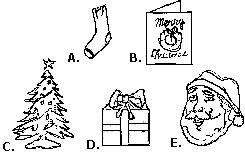 ChristmasMother`s DaySt. Valentine`s DayNew Year`sEaster2. Match:Christmas treestockinggiftChristmas cardSanta ClausChristmasMother`s DaySt. Valentine`s DayNew Year`sEaster